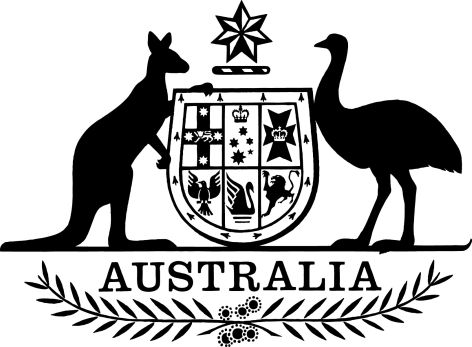 Workplace Gender Equality (Matters in relation to Gender Equality Indicators) Amendment (Reports by Relevant Employers) Instrument 2022I, Marise Payne, Minister for Women, make the following instrument.Dated 28 March 2022Marise PayneMinister for WomenContents1	Name	12	Commencement	13	Authority	14	Schedules	1Schedule 1—Amendments	2Workplace Gender Equality (Matters in relation to Gender Equality Indicators) Instrument 2013 (No. 1)	21  Name		This instrument is the Workplace Gender Equality (Matters in relation to Gender Equality Indicators) Amendment (Reports by Relevant Employers) Instrument 2022.2  Commencement	(1)	Each provision of this instrument specified in column 1 of the table commences, or is taken to have commenced, in accordance with column 2 of the table. Any other statement in column 2 has effect according to its terms.Note:	This table relates only to the provisions of this instrument as originally made. It will not be amended to deal with any later amendments of this instrument.	(2)	Any information in column 3 of the table is not part of this instrument. Information may be inserted in this column, or information in it may be edited, in any published version of this instrument.3  Authority		This instrument is made under subsection 13(3) of the Workplace Gender Equality Act 2012.4  Schedules		Each instrument that is specified in a Schedule to this instrument is amended or repealed as set out in the applicable items in the Schedule concerned, and any other item in a Schedule to this instrument has effect according to its terms.Schedule 1—AmendmentsWorkplace Gender Equality (Matters in relation to Gender Equality Indicators) Instrument 2013 (No. 1)1  Paragraph 1.1.2 of Schedule 1Omit “, including distance from the CEO or equivalent”.Commencement informationCommencement informationCommencement informationColumn 1Column 2Column 3ProvisionsCommencementDate/Details1.  The whole of this instrumentThe day after this instrument is registered.31 March 2022